                    ?АРАР                                                                         РЕШЕНИЕ           10 апрель 2017 й.                           № 90                           10 апреля 2017 г.О внесении изменений  в Положение о бюджетном процессев сельском поселении Лемез-Тамакский сельсовет муниципального района Мечетлинский район Республики Башкортостан, утвержденного решением Совета сельского поселения Лемез-Тамакский сельсоветмуниципального района Мечетлинский район Республики Башкортостан от 24.12.2013 № 157	В соответствии со статьей 9 Бюджетного кодекса Российской Федерации, Совет сельского поселения Лемез-Тамакский сельсовет муниципального  района  Мечетлинский  район  Республики  Башкортостан р е ш и л :1. Внести в Положение о бюджетном процессе в сельском поселении Лемез-Тамакский сельсовет муниципального района Мечетлинский район Республики Башкортостан, утвержденного решением Совета сельского поселения Лемез-Тамакский сельсовет муниципального района Мечетлинский район Республики Башкортостан от 24 декабря 2013 года №157, следующие изменения:		1.1. Пункт 2 статьи 8 изложить в следующей редакции:	«2. При составлении проекта бюджета поселения доходы бюджета прогнозируются на основе: 	положений послания Президента Российской Федерации Федеральному Собранию Российской Федерации, определяющих бюджетную политику (требования к бюджетной политике) в Российской Федерации;	основных направлений бюджетной политики и основных направлений налоговой политики;	основных направлений таможенно-тарифной политики Российской Федерации;	прогноза социально-экономического развития сельского поселения Лемез-Тамакский сельсовет;	бюджетного прогноза (проекта бюджетного прогноза, проекта изменений бюджетного прогноза) на долгосрочный период в случае, если представительный орган муниципального образования принял решение о его формировании;	муниципальных программ (проектов муниципальных программ, проектов изменений указанных программ).»;	1.2. Абзац первый пункта 3 статьи 14 после слова «должны» дополнить словами «соответствовать общим требованиям, установленным Правительством Российской Федерации, и»;	1.3. Дополнить статью 14 пунктом 3.1 следующего содержания:	«3.1. В случае нарушения получателями предусмотренных настоящей статьей субсидий условий, установленных при их предоставлении, соответствующие средства подлежат в порядке, определенном муниципальными правовыми актами администрации сельского поселения Лемез-Тамакский сельсовет, предусмотренными пунктом 3 настоящей статьи, возврату в бюджет сельского поселения Лемез-Тамакский сельсовет муниципального района Мечетлинский район Республики.»;	1.4. Дополнить статью 14 пунктом 4.1 следующего содержания:	«4.1. При предоставлении субсидий, предусмотренных настоящей статьей, юридическим лицам, указанным в пункте 1 настоящей статьи, обязательным условием их предоставления, включаемым в договоры (соглашения) о предоставлении субсидий на финансовое обеспечение затрат в связи с производством (реализацией) товаров, выполнением работ, оказанием услуг, является запрет приобретения за счет полученных средств иностранной валюты, за исключением операций, осуществляемых в соответствии с валютным законодательством Российской Федерации при закупке (поставке) высокотехнологичного импортного оборудования, сырья и комплектующих изделий, а также связанных с достижением целей предоставления этих средств иных операций, определенных муниципальными правовыми актами администрации сельского поселения Лемез-Тамакский сельсовет, регулирующими предоставление субсидий указанным юридическим лицам.»;	1.5. Дополнить в пункт 3 статьи 24 следующего содержания:«а также на иные мероприятия,  предусмотренные постановлением Правительства  РФ от 15.02.2014 № 110 «О выделении бюджетных ассигнований из резервного фонда Правительства РФ по предупреждению и ликвидации чрезвычайных ситуации и последствии стихийных бедствии».1.6.Пункт 6 статьи 24 изложить в следующей редакции:	«6. Отчет об использовании бюджетных ассигнований резервного фонда администрации сельского поселения Лемез-Тамакский сельсовет прилагается к годовому отчету об исполнении бюджета поселения.»   2. Настоящее решение обнародовать в здании Администрации сельского поселения и  разместить  в сети общего доступа «Интернет» на сайте сельского поселения Лемез-Тамакский сельсовет.Глава сельского поселения                                                          Р.Ю. НизамовБАШ?ОРТОСТАН РЕСПУБЛИКА№ЫМ»СЕТЛЕ РАЙОНЫ       МУНИЦИПАЛЬ РАЙОНЫНЫ*Л»М»:ТАМА? АУЫЛ СОВЕТЫ АУЫЛ БИЛ»М»№Е СОВЕТЫ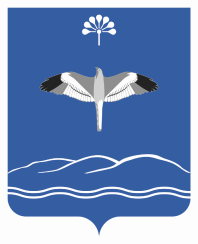 СОВЕТ СЕЛЬСКОГО ПОСЕЛЕНИЯЛЕМЕЗ-ТАМАКСКИЙ СЕЛЬСОВЕТМУНИЦИПАЛЬНОГО РАЙОНАМЕЧЕТЛИНСКИЙ РАЙОНРЕСПУБЛИКИ БАШКОРТОСТАН